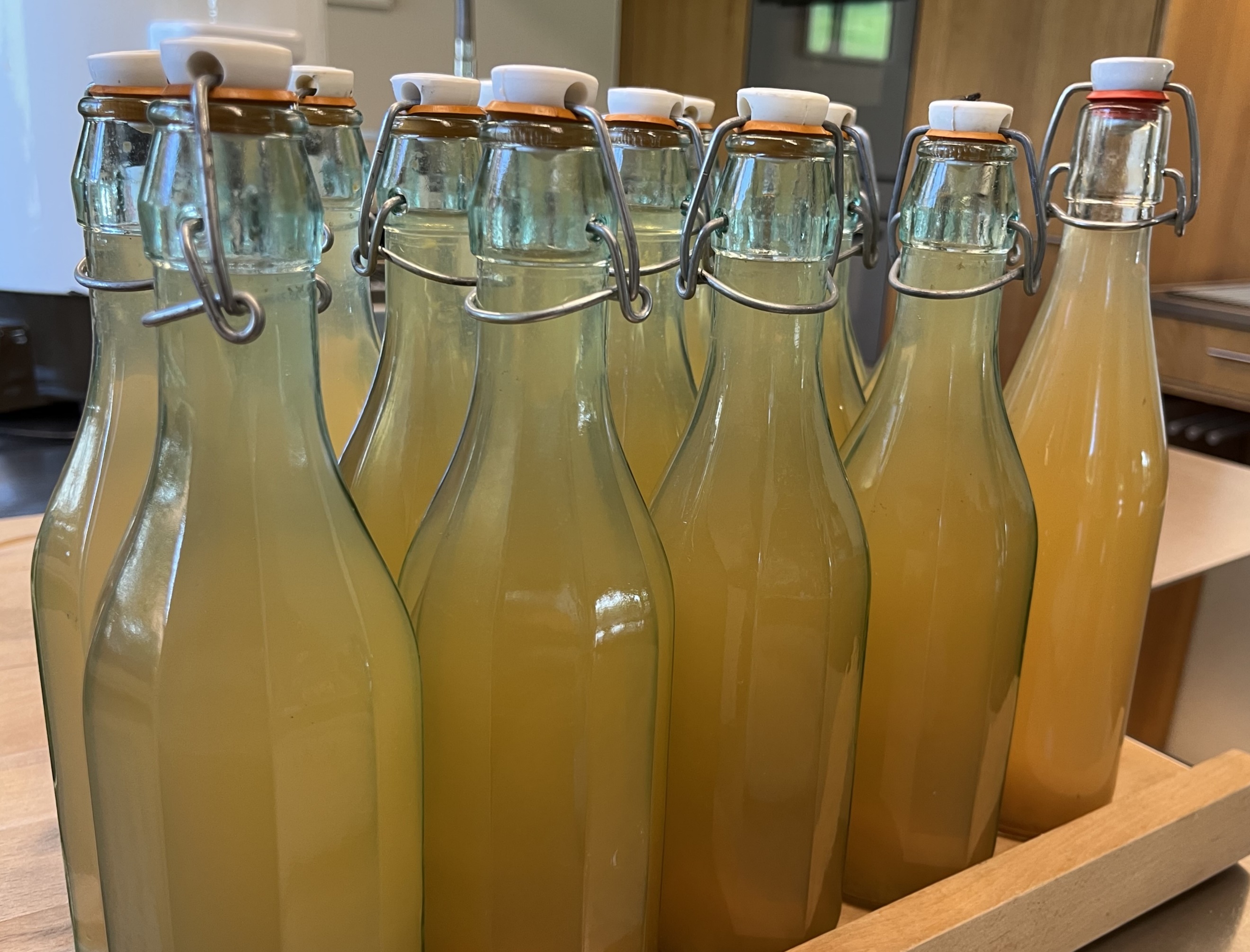 Liebe Kundin, lieber KundeFür die kommenden Monate planen wir wieder verschiedene „Metzgeten“ und teilen Ihnen gerne unsere Angebote mit.Die Bestellungen nehmen wir per Telefon, Post oder E-Mail (hofgemeinschaft@flue.ch) entgegen.Wir rufen Sie zirka eine Woche vor der Hauslieferung oder dem Postversand an, um Menge und Portionen im Detail zu besprechen.Herzlichen Dank und sonnige Grüsse aus dem Seeland vom ganzen Flueteam.                                         BestelltalonName, Vorname ....................................................................................................Strasse/Nr. ……………………………………………………………………………...PLZ/Ort .................................................................................................................Telefon ..................................................................................................................Mailadresse ……………………………………………………………………………..      BIO-JUNGRIND MISCHPAKET: Filet, Entrecôtes, Huftplätzli, à la minutes Plätzli, Saftplätzli, Geschnetzeltes, Braten, Ragout, Haxen, Siedfleisch, Hackfleisch, LeberO Mischpaket 10-12 kg mit Filet zu Fr. 33.-/kg        O Mischpaket   7-8 kg mit Filet zu Fr. 33.-/kgO Mischpaket 10-12 kg ohne Filet zu Fr. 31.-/kg     O Mischpaket   7-8 kg ohne Filet zu Fr. 31.-/kgO  26. Oktober 23                O  ca. Ende  Januar 24              O ca. Anfang April 24BIO-GITZIFLEISCH MISCHPAKET: Gigot, Rollbraten, Ragout mit Bein, Racks, HackfleischO 02. November 23                      Mischpaket: 1 Gitzi, ca. 6-7 kg zu Fr. 30.-/kgBIO-LAMMFLEISCH MISCHPAKET: Gigot, Rollbraten, Racks, Ragout, HackfleischO ca. Ende Januar 24                  Mischpaket: ½ Lamm, ca. 5-6 kg zu Fr. 30.-/kgFertige gefrorene Mischpakete, sowie „Nose to Tail“ Stücke (Innereien, Zunge, Ochsenschwanz)sind auf Anfrage und solange Vorrat erhältlich.Gegenwärtig haben wir folgende Produkte im Angebot: Gemüse und Eingemachtes ab Herbst.Bestellungen nehmen wir auch gerne bei der telefonischen Detailbesprechung fürs Fleisch entgegen. Die Lieferungen erfolgen dann mit dem Fleisch.Vielen Dank für Ihre Bestellung.Stk.Fr.Stk.Fr. Bratwurst fein, Rind/SchweinStk.3.00 Randensalat m. Rotwein 380g  6.50 Bratwurst grob, RindStk.3.20 Randensalat m. Rotwein 250g5.50 Trockenfleisch Rind100g9.00 Randen süss-sauer220g5.00 Trockenwurst RindStk.7.00 Curry-Zucchetti280g6.00 Drachenschwänzli Rind100g10.00 Curry-Zucchetti380g8.00 Trockenwurst ZiegeStk.7.00 Suppengemüse60g5.00 KartoffelnKg.3.00 Kräutertee Flue-Mond25g6.00 Randen rohKg.3.20 Kräutertee Flue-Sonne25g6.00 Flümettes11Stk.6.00 Dörrbohnen100g12.00 HolzrugeliBd.10.00 Kirsch2 dl16.20 Lammfell waschbarStk.120.00 Zwetschgenschnaps2 dl16.20